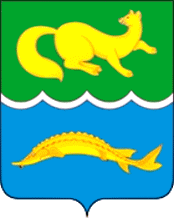 АДМИНИСТРАЦИЯ ВОРОГОВСКОГО СЕЛЬСОВЕТАТУРУХАНСКОГО РАЙОНАКРАСНОЯРСКОГО КРАЯП О С Т А Н О В Л Е Н И Е11.11.2022  г.                                    с. Ворогово                                         № 38 -пО внесении изменений в постановление администрации Вороговского сельсовета от 25.05.2022 №13-п «Об утверждении муниципальной программы «Профилактика терроризма и экстремизма на территории муниципального образования Вороговский сельсовет » В соответствии с п. 1 ст. 5.2 Федерального закона от 06.03.2006 № 35-ФЗ «О противодействии терроризму», руководствуясь статьями 7, 17 Устава Вороговского сельсовета,ПОСТАНОВЛЯЮ: 1. 	Внести изменения в Постановление Администрации Вороговского сельсовета от 25.05.2022 №13-п «Об утверждении муниципальной программы «Профилактика терроризма и экстремизма на территории муниципального образования Вороговский сельсовет »:-  муниципальную программу " Профилактика терроризма и экстремизма на территории муниципального образования «Вороговский сельсовет" изложить в новой редакции согласно приложению.   2. Разместить настоящее постановление на официальном сайте Администрации Вороговского сельсовета. 4. Контроль за исполнением настоящего постановления оставляю за собой. 5. Постановление вступает в силу с 01 января 2023 г.Глава  Вороговского сельсовета                               В.В. ГаврюшенкоПриложение к постановлению АдминистрацииВороговского сельсовета от  11.11.2022г. № 38-пМУНИЦИПАЛЬНАЯ ПРОГРАММА« ПРОФИЛАКТИКА ТЕРРОРИЗМА И ЭКСТРЕМИЗМА НА ТЕРРИТОРИИ
МУНИЦИПАЛЬНОГО ОБРАЗОВАНИЯ  ВОРОГОВСКИЙ СЕЛЬСОВЕТ  Содержание проблемы и обоснование необходимости ее решения программными методамиНеобходимость подготовки программы и последующей её реализации вызвана тем, что современная ситуация в сфере борьбы с терроризмом и экстремизмом в Российской Федерации остается напряженной.Наиболее остро встает проблема обеспечения антитеррористической защищенности объектов социальной сферы. Уровень материально-технического оснащения учреждений образования, культуры характеризуется достаточно высокой степенью  уязвимости в диверсионно-террористическом отношении.Характерными недостатками по обеспечению безопасности на ряде объектов социальной сферы, образования, культуры являются: отсутствие тревожной кнопки, систем оповещения, металлических дверей и надежного ограждения. Имеют место недостаточные знания и отсутствие навыков обучающихся, посетителей и работников правилам поведения в чрезвычайных ситуациях, вызванных проявлениями  терроризма  и  экстремизма.Наиболее проблемными остаются вопросы, связанные с выполнением мероприятий, направленных на обеспечение безопасности, требующих вложения значительных финансовых средств, именно этим и вызвана необходимость решения данной задачи программно-целевым методом.II. Цели и задачи программы. сроки и этапы реализацииОсновными целями Программы являются реализация государственной политики в области терроризма и экстремизма в российской Федерации, совершенствование системы профилактических мер антитеррористической и антиэкстремистской направленности, предупреждение террористических и экстремистских проявлений на территории поселения, укрепление межнационального согласия, достижение взаимопонимания и взаимного уважения в вопросах межэтнического и межкультурного сотрудничества.Основными задачами Программы являются повышение уровня межведомственного взаимопонимания по профилактике терроризма и экстремизма, сведение к минимуму проявлений терроризма и экстремизма на территории поселения, усиление антитеррористической защищенности объектов социальной сферы. привлечение граждан, негосударственных структур, в том числе СМИ и общественных объединений для обеспечения максимальной эффективности деятельности по профилактике проявлений терроризма и экстремизма, проведение воспитательной, пропагандистской работы с населением поселения, направленной на предупреждение террористической и экстремистской деятельности, повышения бдительности.Исполнение мероприятий, предусмотренных Программой. позволит решить наиболее острые проблемы, стоящие перед Администрацией сельского поселения и обществом, в части создания положительных тенденций повышения уровня антитеррористической устойчивости поселения, что в результате окажет непосредственное влияние укрепление общей безопасности.Программа будет осуществлена в течение 2023-2025 годов в 3 этапа.III. Программные  мероприятияПрограмма включает мероприятия по приоритетным направлениям в сфере профилактики  терроризма и экстремизма:	информационно-пропагандистское противодействие терроризму и экстремизму;	организационно-технические мероприятия.Информационно- пропагандистское противодействиетерроризму и экстремизмуВ целях реализации данного направления Программы запланировано проведение следующих мероприятий:- проведение « круглых столов»-информирование населения о профилактике терроризма и экстремизма через СМИ, старост населенных пунктов;-проведение лекций и бесед, направленных на профилактику проявлений экстремизма, терроризма, преступлений против личности, общества, государства;Организационно-технические мероприятияВ целях реализации данного направления Программы запланировано проведение следующих мероприятий:-проведение бесед по вопросам предупреждения террористических актов и правилам поведения при их возникновении;-проводить обследование потенциально опасных объектов, объектов соцкультбыта, пустующих домов на территории сельского поселения.IV. Ресурсное обеспечение ПрограммыФинансирование программы предполагается осуществлять за счет бюджета сельсовета.V. Организация управления реализацией Программы и контроль за ходом ее выполнения.Контроль за исполнением программных мероприятий осуществляется Администрацией сельского поселения.Ответственными за выполнение мероприятий Программы в установленные сроки являются исполнители Программы.VI. Ожидаемые результаты реализации Программы.Реализация мероприятий Программы позволит снизить возможность совершения террористических актов на территории поселения.VII. Система программных мероприятий.Наименование программыМуниципальная программа « Профилактика терроризма и экстремизма на территории муниципального образования «Вороговский сельсовет» Основание для разработки программы-Федеральный закон от 6 марта 2006 года № 35-ФЗ « О противодействии терроризму»;- Федеральный закон от 25 июля 2002 года № 114-ФЗ « О противодействии экстремистской деятельности»;-Указ Президенте Российской Федерации от 15.02.2006г № 116 « О мерах по противодействию терроризму»Заказчик программыАдминистрация муниципального образования «Вороговский сельсовет» Разработчик программыАдминистрация муниципального образования «Вороговский сельсовет»Цели и задачи программыЦели программы:-совершенствование системы профилактических мер антитеррористической, антиэкстремистской направленности;-предупреждение террористических и экстремистских проявлений на территории поселения;-укрепление межнационального согласия;-достижение взаимопонимания и взаимного уважения в вопросах межэтнического и межкультурного сотрудничестваОсновные цели программы:-повышение уровня межведомственного взаимопонимания по профилактике терроризма и экстремизма;-сведение к минимуму проявлений терроризма и экстремизма на территории поселения;-усиление антитеррористической защищенности объектов социальной сферы;-проведение воспитательной, пропагандистской работы с населением поселения, направленной на предупреждение террористической и экстремисткой деятельности, повышение бдительностиСроки и этапы реализации программыРеализация программы будет осуществляться в течение 2023-2025г.г в 3 этапа:1 этап-2023 год;2 этап-2024 год;3 этап-2025 год;Ожидаемые  результаты от реализации программы1.Противодействие проникновению в общественное сознание идей религиозного фундаментализма, экстремизма и нетерпимости.Совершенствование форм и методов работы органов местного самоуправления по профилактике проявлений ксенофобии, национальной и расовой нетерпимости, противодействию этнической дискриминации.2.Повышение уровня компетентности сотрудников муниципальных и бюджетных учреждений в вопросах миграционной и национальной политики, способах формирования толерантной среды и противодействия экстремизму.3. Повышение уровня антитеррористической защищенности объектов жизнеобеспечения и жилого фонда.Исполнители основных мероприятий ПрограммыРуководители учреждения культуры муниципального образования, специалист администрации, администраторы населенных пунктовИсточники финансированияВсего по программе 3,000 тыс.руб.,2023 г – 1,000 тыс.руб2024 г - 1,000 тыс.руб2025 г – 1,000 тыс.рубФинансирование Программы осуществляется из бюджета поселения. В ходе реализации программы перечень программных мероприятий может корректироваться, изменяться и дополняться по решению заказчика Программы. Размещение заказов, связанных с исполнением Программы, осуществляется в соответствии с Федеральным законом от 21 июля 2005 года № 94-ФЗ « О размещении заказов на поставки товаров, выполнение работ, оказание услуг для государственных и муниципальных нужд»Управление программой и контроль за её реализациейКонтроль за выполнением  настоящей Программы осуществляет Администрация муниципального образования Вороговский сельсовет№п/пНаименование мероприятийисполнителисрок исполненияобъем финансирования (руб)1Проведение  «круглых столов»Глава администрации, заместитель Главы,руководители предприятий учреждений3 квартал ежегоднобез финансирования2Информирование населения о профилактике терроризма и экстремизма через СМИ, администраторов населенных пунктов (п. Сандакчес, п. Индыгино)Заместитель Главы,администраторы населённых пунктов3 квартал ежегоднобез финансирования3обеспечение наглядной агитацией учреждений с массовым пребыванием людейЗаместитель Главыраз в год3000 руб4Проведение рейдов по обеспечению правопорядка и профилактике терроризма в местах массового отдыха и на объектах жизнеобеспеченияГлава администрации МО, заместитель Главыпостоянно в период проведения мероприятийбез финансирования5Наблюдение за парковой транспорта возле зданий предприятий, учреждений, организацийРуководители организаций, ответственные лицапостояннобез финансированияII. Организационно- технические мероприятияII. Организационно- технические мероприятияII. Организационно- технические мероприятияII. Организационно- технические мероприятияII. Организационно- технические мероприятия1проведение бесед по вопросам предупреждения террористических актов и правилам поведения при их возникновении;Руководители организаций,Заместитель Главы1 квартал ежегоднобез финансирования2проведение обследований потенциально опасных объектов, объектов соцкультбыта, пустующих домов на территории сельского поселения.Глава МО,Зам. главы  МО, администраторы населенных пунктовраз в кварталбез финансирования